OSNOVNA ŠOLA HORJULŠolska ulica 44, 1354 Horjul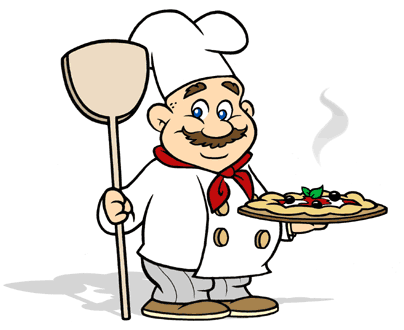 JEDILNIK                                      25. –29. marec 2024PonedeljekZajtrkKoruzni kruh(1), pašteta, jabolko, čajPonedeljekMalicaČrna žemlja(1), bio sadni kefir(7)PonedeljekKosiloTelečja obara z zelenjavo, žganci(1), puding(7)PonedeljekPopoldanska malicaPolnozrnati krekerji(1), jabolkoTorekZajtrkFit štručka(1), hruška, čajTorekMalicaBio polnozrnati kruh(1), čokoladni namaz(7,8), jabolko, čajTorekKosiloZdrobova juha(1), hrenovka, pire krompir(7), špinača(7), sadjeTorekPopoldanska malicaBio kamutov žepek(1), 100% sokSredaZajtrkOvseni kruh(1), topljeni sir(1), čajSredaMalicaProsena kaša na mleku(1,7), kakav(6), bananaSredaKosiloPiščančja rižota z zelenjavo, parmezan(7), zelena solata s koruzo, sadjeSredaPopoldanska malicaMakovka(1,7), hruškaČetrtekZajtrkKorenčkov bio kruh(1), kefir(7)ČetrtekMalicaBio korenčkov kruh(1), kisla smetana(7), korenjeŠS, orehi in lešnikiŠS čajČetrtekKosiloPuranji trakci v zelenjavni omaki(1,7,10), polnozrnati kuskus(1), zeljna solata s fižolom, sadni biskvit(1,3,7)ČetrtekPopoldanska malicaGrisini(1), melonaPetekZajtrkKoruzni kosmiči, mleko(7), jabolkoPetekMalicaSirov burek(1,7), čajPetekKosiloZelenjavna kremna juha(1,7), špinačni tortelini(1,3,7,12) v paradižnikovi omaki, zeljna solataPetekPopoldanska malicaKruh(1), jogurt(7)OPOZORILO     V zgornjih jedeh so lahko prisotni vsi naslednji alergeni: 1. Žita, ki vsebujejo gluten, zlasti pšenica, rž, ječmen, oves, pira, kamut ali njihove križane vrste in proizvodi iz njih. 2. Raki in proizvodi iz njih,  3. jajca in proizvodi iz njih, 4. ribe in proizvodi iz njih, 5. arašidi (kikiriki) in proizvodi iz njih, 6. zrnje soje in proizvodi iz njega, 7. mleko in mlečni izdelki, ki vsebujejo laktozo, 8. oreščki: mandlji, lešniki, orehi, indijski oreščki, ameriški orehi, brazilski oreščki, pistacija, makadamija ali orehi Queensland ter proizvodi iz njih, 9. listna zelena in proizvodi iz nje, 10. gorčično seme in proizvodi iz njega, 11. sezamovo seme in proizvodi iz njega, 12. žveplov dioksid in sulfidi, 13. volčji bob in proizvodi iz njega, 14. mehkužci in proizvodi iz njih.  V primeru, da dobavitelj ne dostavi naročenih artiklov, si kuhinja pridržuje pravico do spremembe jedilnika. Voda in topel čaj sta ves čas na voljo.                                                                             DOBER TEK!Legenda: BIO - ekološko živilo; domače - živilo lokalnega pridelovalca; šs: šolska shema sadja in zelenjaveOPOZORILO     V zgornjih jedeh so lahko prisotni vsi naslednji alergeni: 1. Žita, ki vsebujejo gluten, zlasti pšenica, rž, ječmen, oves, pira, kamut ali njihove križane vrste in proizvodi iz njih. 2. Raki in proizvodi iz njih,  3. jajca in proizvodi iz njih, 4. ribe in proizvodi iz njih, 5. arašidi (kikiriki) in proizvodi iz njih, 6. zrnje soje in proizvodi iz njega, 7. mleko in mlečni izdelki, ki vsebujejo laktozo, 8. oreščki: mandlji, lešniki, orehi, indijski oreščki, ameriški orehi, brazilski oreščki, pistacija, makadamija ali orehi Queensland ter proizvodi iz njih, 9. listna zelena in proizvodi iz nje, 10. gorčično seme in proizvodi iz njega, 11. sezamovo seme in proizvodi iz njega, 12. žveplov dioksid in sulfidi, 13. volčji bob in proizvodi iz njega, 14. mehkužci in proizvodi iz njih.  V primeru, da dobavitelj ne dostavi naročenih artiklov, si kuhinja pridržuje pravico do spremembe jedilnika. Voda in topel čaj sta ves čas na voljo.                                                                             DOBER TEK!Legenda: BIO - ekološko živilo; domače - živilo lokalnega pridelovalca; šs: šolska shema sadja in zelenjaveOPOZORILO     V zgornjih jedeh so lahko prisotni vsi naslednji alergeni: 1. Žita, ki vsebujejo gluten, zlasti pšenica, rž, ječmen, oves, pira, kamut ali njihove križane vrste in proizvodi iz njih. 2. Raki in proizvodi iz njih,  3. jajca in proizvodi iz njih, 4. ribe in proizvodi iz njih, 5. arašidi (kikiriki) in proizvodi iz njih, 6. zrnje soje in proizvodi iz njega, 7. mleko in mlečni izdelki, ki vsebujejo laktozo, 8. oreščki: mandlji, lešniki, orehi, indijski oreščki, ameriški orehi, brazilski oreščki, pistacija, makadamija ali orehi Queensland ter proizvodi iz njih, 9. listna zelena in proizvodi iz nje, 10. gorčično seme in proizvodi iz njega, 11. sezamovo seme in proizvodi iz njega, 12. žveplov dioksid in sulfidi, 13. volčji bob in proizvodi iz njega, 14. mehkužci in proizvodi iz njih.  V primeru, da dobavitelj ne dostavi naročenih artiklov, si kuhinja pridržuje pravico do spremembe jedilnika. Voda in topel čaj sta ves čas na voljo.                                                                             DOBER TEK!Legenda: BIO - ekološko živilo; domače - živilo lokalnega pridelovalca; šs: šolska shema sadja in zelenjave